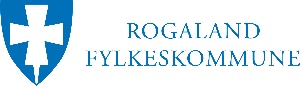 OPPGAVER OG VURDERINGSKRITERIER TIL FAGPRØVENI VERKTØYMAKERFAGETVURDERINGSKRITERIERPLANLEGGINGog begrunnelserArbeidsoppgaver med konkretiseringNotater jfr vurderingskriterierNotater jfr vurderingskriterierNotater jfr vurderingskriterierNotater jfr vurderingskriterierPLANLEGGINGog begrunnelserArbeidsoppgaver med konkretiseringIkke beståttBeståttBestått meget godtKommentarerPLANLEGGINGog begrunnelserForventet tidsforbruk for hver oppgavePLANLEGGINGog begrunnelserRedegjørelse for de valg/avgjørelser du tar under planleggingsarbeidet.                                                                                                                          PLANLEGGINGog begrunnelserHMS-vurdering.PLANLEGGINGog begrunnelserPLANLEGGINGog begrunnelserPLANLEGGINGog begrunnelserPLANLEGGINGog begrunnelserGJENNOMFØRINGav eget faglig arbeidArbeidsoppgaver med konkretiseringNotater jfr vurderingskriterier Notater jfr vurderingskriterier Notater jfr vurderingskriterier Notater jfr vurderingskriterier GJENNOMFØRINGav eget faglig arbeidArbeidsoppgaver med konkretiseringIkke beståttBeståttBestått meget godtKommentarerGJENNOMFØRINGav eget faglig arbeidArbeidsmetoder  GJENNOMFØRINGav eget faglig arbeidOrden og ryddighet på arbeidsplassen                                          GJENNOMFØRINGav eget faglig arbeidHMS                                                                                                                                                                                          GJENNOMFØRINGav eget faglig arbeidBehandling av verktøy, maskiner og utstyr                                                                                                                                         GJENNOMFØRINGav eget faglig arbeidFremdrift i henhold til plan                                                                                                                                                 GJENNOMFØRINGav eget faglig arbeidFagmessig utførelse                                                                                                                                             GJENNOMFØRINGav eget faglig arbeidProblemløsningsevne    GJENNOMFØRINGav eget faglig arbeidBehov for ekstern hjelpVURDERINGav eget faglig arbeidArbeidsoppgaver med konkretiseringNotater jfr vurderingskriterier Notater jfr vurderingskriterier Notater jfr vurderingskriterier Notater jfr vurderingskriterier VURDERINGav eget faglig arbeidArbeidsoppgaver med konkretiseringIkke beståttBeståttBestått meget godtKommentarerVURDERINGav eget faglig arbeidGjennomføring av arbeid i henhold til plan og tid.VURDERINGav eget faglig arbeidEventuelle HMS- og kvalitetsavvik.VURDERINGav eget faglig arbeidSynliggjør og begrunn det du er fornøyd med og eventuelle forhold du ville utført annerledes.VURDERINGav eget faglig arbeidVURDERINGav eget faglig arbeidVURDERINGav eget faglig arbeidDOKUMENTASJON av eget faglig arbeidArbeidsoppgaver med konkretiseringNotater jfr vurderingskriterier Notater jfr vurderingskriterier Notater jfr vurderingskriterier Notater jfr vurderingskriterier DOKUMENTASJON av eget faglig arbeidArbeidsoppgaver med konkretiseringIkke beståttBeståttBestått meget godtKommentarerDOKUMENTASJON av eget faglig arbeid PlanleggingsdelDOKUMENTASJON av eget faglig arbeidTegningerDOKUMENTASJON av eget faglig arbeidBilderDOKUMENTASJON av eget faglig arbeidMåleskjemaDOKUMENTASJON av eget faglig arbeidTabeller/oppslagsverk                                                                                                                                          DOKUMENTASJON av eget faglig arbeidLogg av den praktiske prøven                                                                                                                           DOKUMENTASJON av eget faglig arbeidFeil/tabber med eventuelle utbedringer skal logges.PLANLEGGINGog begrunnelserVurderingskriterierVurderingskriterierVurderingskriterierPLANLEGGINGog begrunnelserIkke beståttBeståttBestått meget godtPLANLEGGINGog begrunnelserPlanleggingen er uklar/mangelfull.Nødvendig hensyn til HMS er utelatt.Valg av feil utstyr/verktøyManglende forståelse for tidsbruk.Viser ikke kjennskap til «produktene» som brukes under prøven.Det er utarbeidet en arbeidsplan der tidsbruk, valg av materialer, metoder og utstyr er med.Nødvendig hensyn til HMSPlanlegging er godt gjennomarbeidet og strukturert meden realistisk fremdriftsplan.Viser kreativitet og finner gode løsninger.Forhold knyttet til HMS er nøye vurdertGJENNOMFØRINGav eget faglig arbeidVurderingskriterierVurderingskriterierVurderingskriterierGJENNOMFØRINGav eget faglig arbeidIkke beståttBeståttBestått meget godtGJENNOMFØRINGav eget faglig arbeidSliter med å fullføre innenfor avtalt/forventet tidsramme.Oppgaven er ikke i tråd med tegninger.HMS ikke fulgt.Sluttproduktet er utilstrekkelig og vil være vanskelig å levere videre til kunde.Kandidaten viser liten evne til samarbeid/kommunikasjon.Feil bruk av utstyr.Fått hjelp av andre til gjennomføringen, noe som ikke var avtalt.Behersker maskiner og utstyr.Arbeidet utføres i tråd med tegninger.Sluttprodukt ligger på et faglig nivå.Kandidaten viser at han kan samarbeide. /kommunisere..Arbeidet fullføres i tråd med fremdriftsplan.Følger bedriftens HMSBehersker maskiner og utstyr godt.Arbeidet gjennomføres sikkert, nøyaktig og selvstendig i tråd med tegninger og standarder.Sluttproduktet ligger på et høyt faglig nivå i henhold til bransjens krav og rammer.Kandidaten samarbeider og kommuniserer meget godt med kolleger/kunder.VURDERINGav eget faglig arbeidVurderingskriterierVurderingskriterierVurderingskriterierVURDERINGav eget faglig arbeidIkke beståttBeståttBestått meget godtVURDERINGav eget faglig arbeidEgenvurdering avdekker manglende forståelse for faget.Mangler forståelse for egne feil.Egenvurdering ikke i samsvar med utførelsenEgenvurdering viser grei innsikt/forståelse for fagetEgenvurdering uttrykker meget god innsikt i faget.Kan kommunisere meget godt om faglige løsninger/forbedringerDOKUMENTASJONav eget faglig arbeidVurderingskriterierVurderingskriterierVurderingskriterierDOKUMENTASJONav eget faglig arbeidIkke beståttBeståttBestått meget godtDOKUMENTASJONav eget faglig arbeidDokumentasjonsdelen er uklar/mangelfull.Dokumentasjonsdel viser hvordan rutiner er fulgt og at mål og toleranser er kontrollert.Dokumentasjonsdelen gir meget god oversikt over gjennomføringen og viser hvordan rutiner/prosedyrer er fulgt og at krav til mål og toleranser er kontrollert.